Veikals "INSTRUMENTI"tel/Fakss. +371 642 21410mob.tel.: 29185988www.mundurstools.lvMundurs SIAAdrese: Stacijas 36Valmiera, Latvija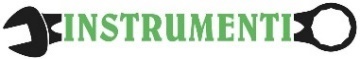 Atteikuma veidlapa - pieteikums par atteikumu(aizpildiet un nosūtiet šo veidlapu , ja vēlaties atgriezt preci)Datums:  	Pakalpojuma sniedzējs: SIA „MUNDURS”Pakalpojuma sniedzēja adrese: Stacijas 36, Valmiera, Valmieras novads LV – 4201Pakalpojuma sniedzēja tālruņa numurs: +37129185988Pakalpojuma sniedzēja e-pasta adrese: pasutijumi@mundurs.lvKlienta vārds, uzvārds: ___________________________________________________Klienta  adrese: _________________________________________________________Prece: ____________________________________________________________Pirkuma datums : ________________________________________________Pirkuma apliecinošs dokuments: __________________________________________Preces saņemšanas datums :____________________________________________________Patērētāja paziņojums par atteikumu: paziņoju, ka vēlos atteikties no preces, norādot iemeslu__________________________________________________________________Patērētāja paraksts un atšifrējums: __________________________________________Aizpildītu atteikuma veidlapu kopā ar preces apliecinošu dokumenta kopiju  un preci lūdzam nosūtīt uz SIA „Mundurs ” Stacijas 36, Valmiera, Valmieras novads, LV – 4201.